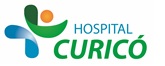 INFORMACIÓN PARA PACIENTES: 
“EXANGUINEO TRANSFUSIÓN O ERITROFERESIS”El presente documento permite entregar información al paciente respecto a la cirugía específica  a realizar,  por lo que NO CONSTITUYE  EL CONSENTIMIENTO INFORMADO.El  CONSENTIMIENTO INFORMADO, debe ser  llenado en el formulario en  la página web: www.hospitalcurico.cl,  en el enlace: https://intranet.hospitalcurico.cl/projects/consentimientoObjetivos Del Procedimiento: Disminuir la concentración de algunos elementos de la sangre que presentan toxicidad para el paciente o se encuentran elevados.Descripción Del Procedimiento:La exanguíneo-transfusión es un procedimiento en el cual la sangre del paciente se extrae lentamente (por lo general, alrededor de  20 ml a la vez, dependiendo del paciente y de la gravedad de la enfermedad) y una cantidad igual de sangre o plasma fresco precalentado, se transfunde dentro del cuerpo del paciente (en casos de policitemia se utiliza suero fisiológico).Este ciclo se repite hasta reemplazar el volumen correcto de sangre.En la mayoría de los casos, se requiere la inserción de una o más sondas delgadas, llamadas catéteres, dentro de un vaso sanguíneo.Riesgos Del Procedimiento:Los riesgos generales son los mismos de cualquier transfusión. Entre otras posibles complicaciones están:Coágulos sanguíneosCambios en la química de la sangre (potasio alto o bajo, calcio bajo, glucosa baja, cambio en el equilibrio ácido-básico en la sangre) Problemas cardíacos y pulmonares Infección (riesgo muy bajo debido al análisis cuidadoso de la sangre) Shock si no se repone suficiente sangre Alternativas al Procedimiento: No hay alternativasConsecuencias De No Aceptar El Procedimiento:Los riesgos de no realizar el procedimiento puede producir algunas complicaciones más graves de las enfermedades como: Kernicterus (impregnación de las neuronas por la bilirrubina lo que provoca daño cerebral grave), enterocolitis necrotizante (rotura del intestino) o infartos cerebrales en el caso de la policitemia. Cualquiera de estas enfermedades puede ser mortal si no se trata.Mecanismo Para Solicitar Más Información:Consulte con el profesional a cargo del turno, médico tratante o médico de turno enfermera y/o matrona jefe, medico jefe de servicio quien podrá aclarar sus dudas frente a este consentimiento.Revocabilidad Se me señala, que hacer si cambio de idea tanto en aceptar o rechazar el procedimiento, cirugía o terapia propuesta.